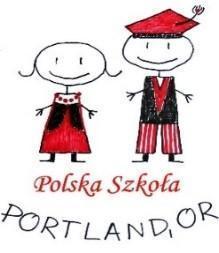 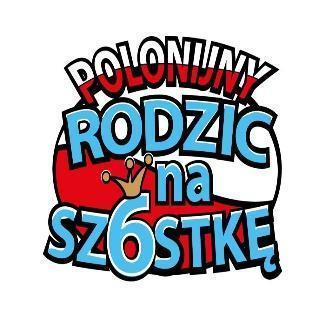 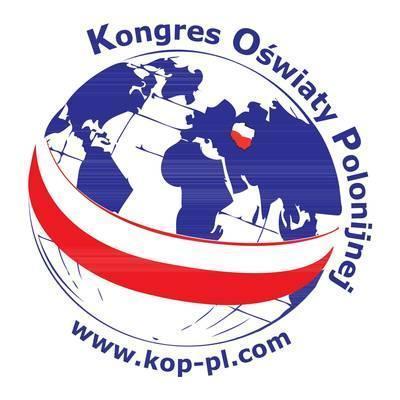 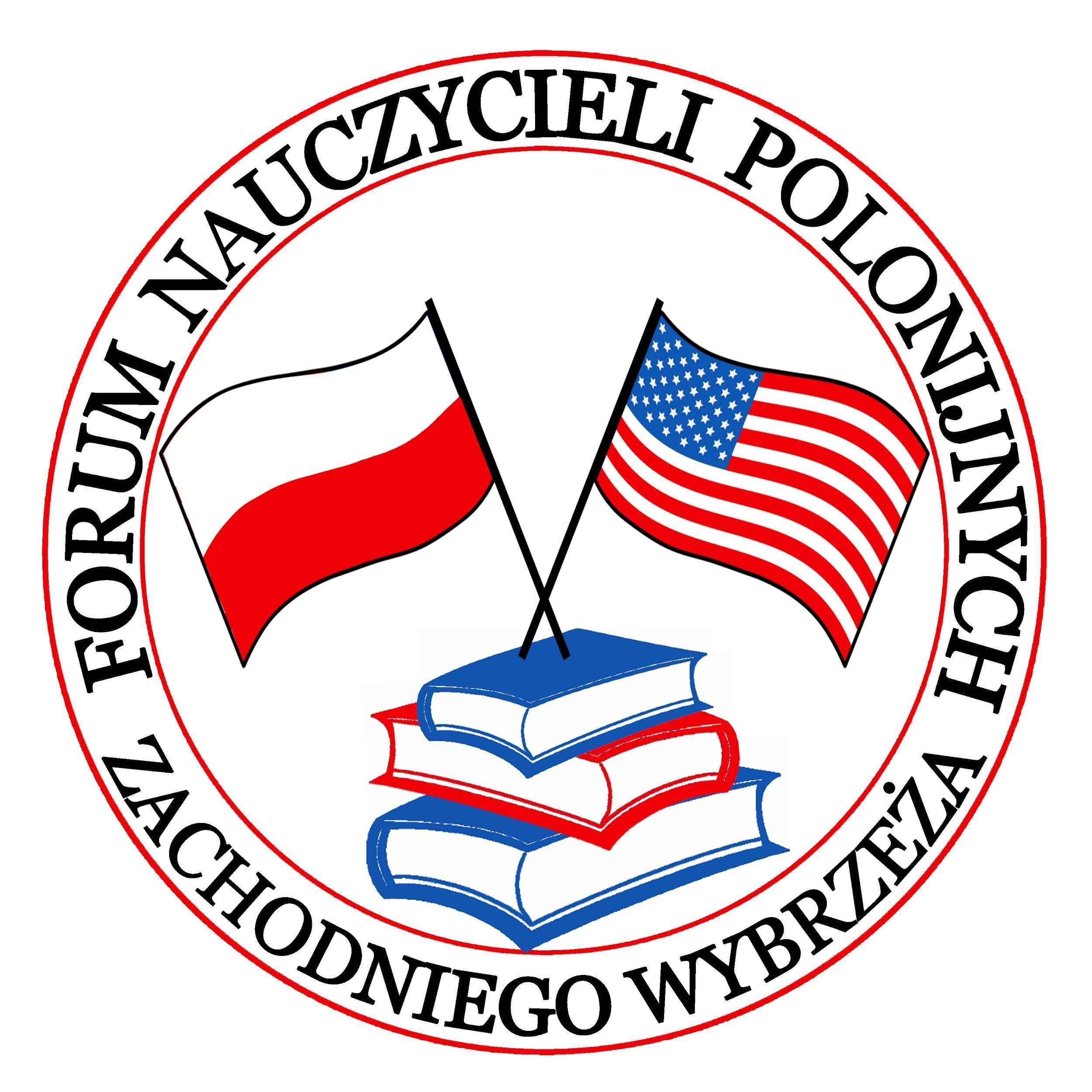 Konkurs “Polonijny Rodzic na 6” V edycja 2022REGULAMINSpecjalne wyróżnienie dla wybitnych rodziców Szkół polonijnych na całym świecie      -1-Główne założenia organizacyjneOrganizatorami V edycji konkursu “Polonijny Rodzic na 6” są Komisja Kulturalno- Oświatowa “Szkoła Polska” w Portland, Oregon, Kongres Oświaty Polonijnej oraz Forum Nauczycieli Polonijnych Zachodniego Wybrzeża USA.Celem konkursu jest docenienie:a)  wkładu rodziców w współtworzeniu szkół polonijnych  i nagrodzenie ich pracy, b)  roli rodziców w pielęgnowaniu polskości, polskiego języka, tradycji i kultury u swoich  dzieci,c)  zaangażowania i pomocy rodziców dzięki którym, szkoły polonijne mogą prężniej działać i oferować ciekawszy program dla uczniów.d) inicjatywy i szczególnych wpływów jakie dany rodzic ma na środowisko szkolne uczniów szkół polonijnych i we własnym domu.Konkurs odbywa się corocznie.-2-Uczestnik KonkursuDo konkursu może być nominowany każdy rodzic szkoły polonijnej na świecie, który zaangażowany jest w życie szkoły przez minimum 5 lat. -3-Nominacja do Konkursu1.  Rodzic może być nominowany przez nauczycieli, dyrektora szkoły, Komitet Rodzicielski, a zgłaszany przez dyrektora szkoły. O zasadach wyboru rodzica na szczeblu szkolnym decyduje dana szkoła/placówka.2.  Praca na rzecz szkoły rodzica wykazana w zgłoszeniu musi być zgodna z ideą wolontariatu.PR6/22/R/1Do konkursu może być nominowany jeden rodzic z danej szkoły. Do konkursu można nominować ponownie rodzica, który nie został laureatem we wcześniejszych edycjach.-4-Warunki udziału w KonkursieWarunkiem wzięcia udziału w konkursie jest  komputerowe wypełnienie formularza zgłoszeniowego, złożenie odręcznego podpisu, zeskanowanie dokumentu i przesłanie wraz z pozostałą dokumentacją w nieprzekraczalnym terminie określonym w Regulaminie konkursu na adres mailowy konkursu: polonijnyrodzicna6@gmail.com Wymagana dokumentacja:a)   załącznik nr 1 – formularz zgłoszeniowy i poświadczenie pracy społecznej.b)   załącznik nr 2 – informacja - uzasadnienie od osoby zgłaszającej kandydata do udziału(dyrektor/ kierownik szkoły), zawierająca opis osiągnięć rodzica oraz dokumentacja potwierdzająca opisane osiągnięcia, będące podstawą do udziału w Konkursie. Wszystkie załączniki powinny być odręcznie podpisane, zeskanowane i wysłane mailem.3. Zapraszamy do kreatywnosci. Do dokumentacji konkursowej można dołączać pliki  multimedialne w formie krótkich filmów wideo, prezentacji lub zdjęć przedstawiających pracę rodzica. Pliki wideo i prezentacje prosimy o przesyłanie za pośrednictwem strony Wetransfer. 4. Termin nadsyłania zgłoszeń pocztą elektroniczną: od 1 stycznia 2022 do 31 marca 2022 r.  5. Dokumentacja konkursu dostępna jest do pobrania na stronie konkursu http://polonijnyrodzicna6.com/6. Pytania prosimy kierować pod adres: polonijnyrodzicna6@gmail.com.-5-Przebieg KonkursuNadesłane przez dyrektorów szkół/placówek polonijnych zgłoszenia rozpatrywać będzie jury konkursu.Jury w podejmowanych decyzjach kierować się będzie osiągnięciami i całokształtem działalności rodzica w kontekście środowiska szkolnego w jakim działa. Oceniać będzie oryginalność podejmowanych działań, aktywność, wzorce postępowania, dokonane zmiany na rzecz uczniów, szkoły i środowiska.Wyłoniony zostanie jeden zwycięzca z każdego kraju. Organizatorzy konkursu przewidują możliwość wybrania więcej niż jednego laureata konkursu “Polonijny Rodzic na 6” w krajach, gdzie jest liczna Polonia i działa wiele szkół i organizacji polonijnych.                                                                                                                                                                        PR6/22/R/2W celu dokonania sprawnej oceny kandydatów komisja konkursowa opracowuje regulamin, zatwierdza go i pracuje w oparciu o niego.                                                                            -6-Rozstrzygnięcie Konkursu i ogłoszenie wynikówRozstrzygnięcie konkursu przez jury nastąpi w terminie do 60 dni od daty      zakończenia przyjmowania wniosków.  Zwycięzcy i finaliści zostaną powiadomieni o wynikach konkursu osobiście pod wskazany adres mailowy.Ponadto, wyniki zostaną ogłoszone na stronach internetowych: konkursu, “Szkoły Polskiej” w Portland, Kongresu Oświaty Polonijnej i Forum Nauczycieli Polonijnych Zachodniego Wybrzeża USA.Prace Jury zostaną udokumentowane oraz opisane w protokole przebiegu obrad.Wręczenie tytułu “Polonijny Rodzic na 6” odbędzie się podczas uroczystości zorganizowanej przez placówkę, która nominowała laureata.                                                             -7-NagrodyDla zwycięzcy Konkursu przewidziany jest dyplom oraz nagroda “Polonijny Rodzic na 6”,      a dla nominowanych rodziców dyplom.Nagrody zostaną przesłane do organizacji oświatowej lub szkoła w danym kraju, która nominowała rodzica.-8-Uwagi końcoweOrganizatorzy zastrzegają sobie prawo zmiany postanowień niniejszego Regulaminu, ktory jest dostepny na stronie konkursu „Polonijny Rodzic na 6”  http://polonijnyrodzicna6.com/ . Ewentualne aktualizacje i zmiany regulaminu zostaną naniesione na stronie konkursu, a informacja o zmianie przekazana drogą mailową wyżej wymienionym szkołom.Organizatorzy konkursu nie odpowiadają za podanie błędnych danych kontaktowych. Organizatorzy zobowiązują się wysłać potwierdzenie otrzymania zgłoszenia mailem.  Przesłane zgłoszenia i załączone do nich materiały pozostają własnością organizatora konkursu i nie podlegają zwrotowi (ew. na wyraźną pisemną prośbę uczestnika).5.  Dane osobowe uczestników konkursu pozostają w administracji organizatora konkursu,  który odpowiedzialny jest za ich przechowywanie.                                                                                                                                                            PR6/22/R/3Organizatorzy proszą o kontakt i informacje w razie zmiany danych kontaktowych czy               podczas trwania konkursu. Dane osobowe uczestników wykorzystywane będą jedynie w celach związanych z przeprowadzeniem konkursu i publikacją jego wyników. Nie będą przekazywane ani udostępniane innym osobom.Uczestnicy konkursu mają prawo aktualizowania, poprawiania oraz dostępu do swoich danych osobowych w każdym czasie trwania konkursu. Podanie tych danych organizatorowi jest dobrowolne.9. Dyrektor danej szkoły/placówki, zobowiązuje się do uzyskania zgody rodzica - laureata na wykorzystanie wizerunku i informacji o laureacie w promocji konkursu “Polonijny Rodzic na 6” (załącznik nr 3).	PR6/22/R/4